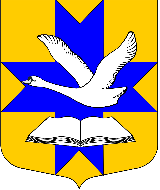 Совет депутатовМУНИЦИПАЛЬНОГО ОБРАЗОВАНИЯБольшеколпанское сельское поселениеГатчинского   муниципального  районаЛенинградской   областиТРЕТИЙ созывРешение«17» декабря 2015  г.					                                              № 52Об установлении источника официального опубликования  нормативно-правовых актов  органов   местного  самоуправления муниципального образования Большеколпанскоесельское поселениеВ соответствии с частью 3 статьи 47 Федерального закона от 06.10.2003 № 131-ФЗ «Об общих принципах организации местного самоуправления в Российской Федерации», статьей 53 Устава муниципального образования Большеколпанское сельское поселение Гатчинского муниципального района Ленинградской области, Совет депутатов МО Большеколпанское сельское поселение                                               РЕШИЛ:1. Установить, что источником официального опубликования нормативно-правовых актов органов местного самоуправления муниципального образования Большеколпанское сельское поселение Гатчинского муниципального района Ленинградской области является сетевое издание  «Ленинградское  областное информационное агентство «Леноблинформ» (адрес в сети Интернет: www.lenoblinform.ru) ООО «Информационное агентство «Областные Вести» в соответствии с итогами размещения заказа для муниципальных нужд муниципального образования Большеколпанское сельское поселение  на 2016 год. 	2. В случаях размещения заказа для муниципальных нужд муниципального образования Большеколпанское сельское поселение  на оказание услуг по размещению в средстве массовой информации (периодическом печатном/сетевом издании) нормативно-правовых актов органов местного самоуправления муниципального образования Большеколпанское сельское поселение в соответствии с Федеральным законом от 05.04.2013 N 44-ФЗ "О контрактной системе в сфере закупок товаров, работ, услуг для обеспечения государственных и муниципальных нужд", прекращения муниципального контракта на оказание услуг по размещению в средстве массовой информации (сетевом издании) нормативно-правовых актов органов местного самоуправления муниципального образования Большеколпанское сельское поселение на 2016 год в пункт 1 настоящего Решения вносятся соответствующие изменения. 	3. Признать утратившим силу решение Совета депутатов Большеколпанского сельского поселения от 16.05.2013 г. №25 «Об установлении источника официального  опубликования  нормативно-правовых актов  органов   местного  самоуправления  муниципального образования Большеколпанское сельское поселение», решение Совета депутатов Большеколпанского сельского поселения от 20.12.2013 г. № 61 «О внесении изменений в решение Совета депутатов от 16.05.2013 г. №25 «Об установлении источника официального  опубликования  нормативно-правовых  актов  органов  местного самоуправления  муниципального образования Большеколпанское сельское поселение», решение Совета депутатов  от 18.02.2015 № 6 «О внесении изменений в решение Совета депутатов от 16.05.2013 г. №25 «Об установлении источника официального опубликования  нормативно-правовых актов   органов местного самоуправления муниципального образования Большеколпанское сельское поселение» .      4.  Настоящее решение подлежит официальному опубликованию и размещению на официальном сайте муниципального образования Большеколпанское сельское поселение  и вступает в силу с 01.01.2016 года.Глава муниципального образованияБольшеколпанское    сельское    поселение                                                         О.В.Лиманкин     